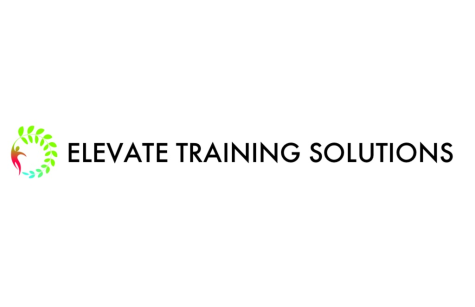 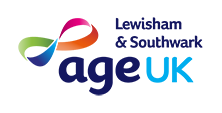 Training Calendar April - May 2018NB: Please arrive 30minutes before start timeEligibility:No age restrictionIn receipt of benefits, this includes Universal Credit, Housing Benefit, Council Tax BenefitLocation: Yalding Healthy Living Centre        95 Southwark Park Road, Bermondsey, SE16 3TY       Buses:  1, P12, 381Start DateCourse TitleFrequencyStart/ End TimesEnd Date10th April Pearson BTEC Entry Level Certificate in Workskills Entry Level 3Tuesday & Wednesday10am -3pm3rd May  14th April Edexcel Functional Skills qualification in Information and Communication Technology (ICT) Entry Level 1,2,3 (Mixed Abilities)Saturday9:30am – 3:30pm12th May8th MayHighfields Health & Safety Level 2Tuesday10am – 3pm1st  May9th MayHighfields Food Safety Level 2Wednesday10am-3pm2nd May15th MayHighfields Customer Service Level 2Tuesday10am – 3pm15th May8th MayPearson BTEC Level 1 Certificate in Principles of Customer ServiceTuesday & Wednesday10am -3pm30th May